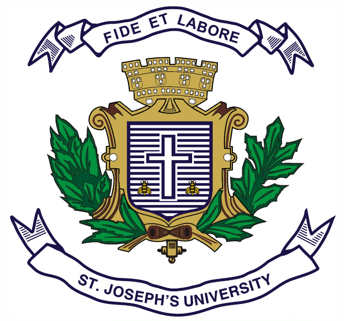 ST JOSEPH’S UNIVERSITY, BENGALURU -27BA VISUAL COMMUNICATION– 2nd SEMESTERSEMESTER EXAMINATION: April 2024(Examination conducted in May / June  2024)VC2321: HISTORY OF VISUAL ARTS(For current batch students only)Time: 2 Hours								    Max Marks: 60This paper contains ONE printed page and THREE parts I. Explain any FIVE of the following with relevant examples in 150 words each(5X5 = 25) 1. Stone age sculpture2. Mimesis3. Pop art4. Cave paintings5. Perspective in art6. Kerala temple art7. FrescosII. Answer any TWO of the following in 250 words each.  	             (2X10 = 20)8. Explain hierarchy and symbolism in ancient Egypt art9. Explain cubism and street art10. Analyse the Narmer Palette focusing on its symbolism and historical importance. III. Answer any ONE of the following in 350 words.                     	 (1X15 = 15)11. Write a detailed note on the Greek art and architecture. 12. Explain the Rasa siddhanta in detail with relevant examples.